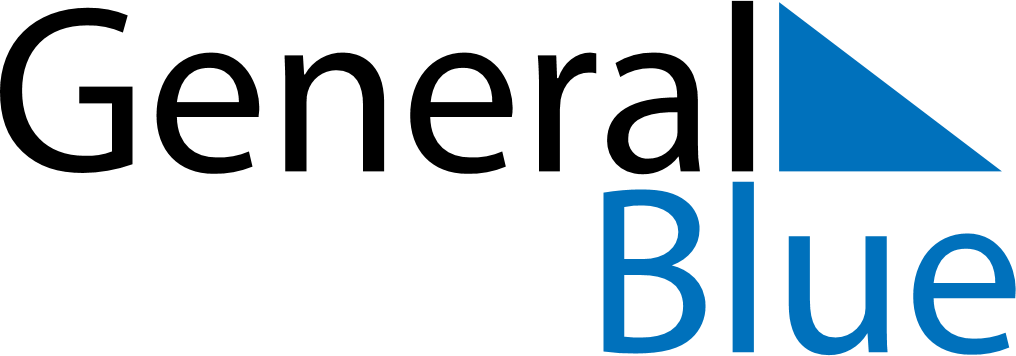 June 2024June 2024June 2024June 2024New ZealandNew ZealandNew ZealandSundayMondayTuesdayWednesdayThursdayFridayFridaySaturday123456778Queen’s Birthday91011121314141516171819202121222324252627282829MatarikiMatariki30